Name: __________________________________________  			      Immunity Worksheet 1 DiseaseWhat is the definition of disease?__________________________________________________________________________________________________________________________________________________________________________________________________________________________________How do infectious diseases differ from other types of disease?__________________________________________________________________________________________________________________________________________________________________________________________________________________________________What is a pathogen?_________________________________________________________________________________________________________________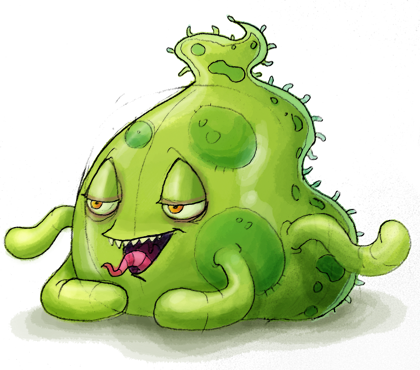 What are the types of pathogens? _____________________________________________________________________________________________________________________________________________________________________________________________________________________________________________________What is a host?_________________________________________________________________________________________________________________What is a vector of disease? __________________________________________________________________________________________________________________________________________________________________________________________________________________________________What are the modes of disease transmission? 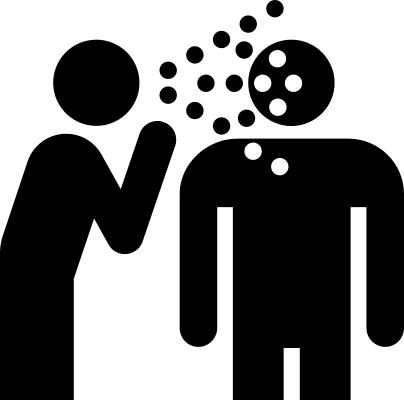 _______________________________________________ to person _______________________________________________ to person _______________________________________________ to person _______________________________________________ to person What is the difference between disease and pathogen, give examples___________________________________________________________________________________________________________________________________________________________________________________________________________________________________________________________________________________________________________________________________________________What type of pathogen is not defined as “alive” ___________________________________________________________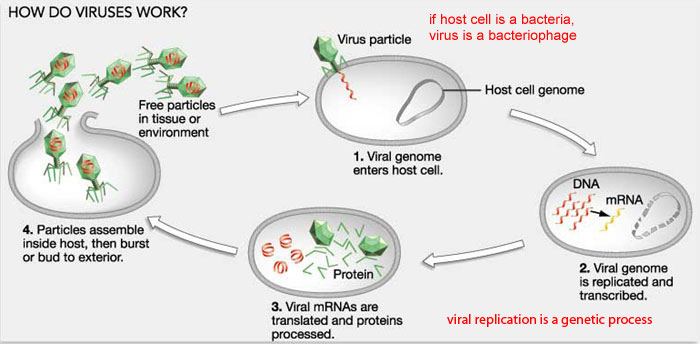 